Horaires de l’agence Organisation des formations théoriques et pratiquesFORMATION THÉORIQUECOURS THÉMATIQUES : Collectifs et/ou Individuels organisés en présentiel dans la salle de code.TESTS D’ÉVALUATION : Collectifs et/ou Individuels organisés en présentiel dans la salle de code.Des tests d’évaluation sont possibles à distance avec un code d’accès sur PREPACODEFORMATION PRATIQUE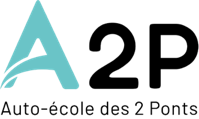 MatinAprès-midiLundiFerméFerméMardi9h00 – 12H0013h30 – 18h00Mercredi9h00 – 12H0013h30 – 18h00Jeudi9h00 – 12H0013h30 – 18h00Vendredi9h00 – 12H0013h30 – 18h00Samedi9h00 – 13h00Fermé5 thèmes animés par un formateur diplômé5 thèmes animés par un formateur diplôméLes priorités – Se déplacer – Croiser et DépasserL’alcool et les stupéfiantsLa vitesse et les distracteurs à la conduiteLa signalisationLa réglementation du permis à pointsLes cours théoriques thématiques sont sur rendez-vous >> Se renseigner auprès du secrétariatLes cours théoriques thématiques sont sur rendez-vous >> Se renseigner auprès du secrétariatSérie de 40 questions conforme à l’examen de code de la route.Un enseignant assure la correction sur demandeDu mardi au vendredi : De 9H à 12H et de 13H30 à 18H00Le samedi : De 13H30 à 13hCatégorie B – VoitureCours individuelsDu lundi au vendredi : De 8H à 12H et de 13H00 à 19H00Le samedi : De 08H00 à 12H00 et de 13h à 17h00